03.06.2019г.Игры с использованием природного материала:Рассматривали шишки;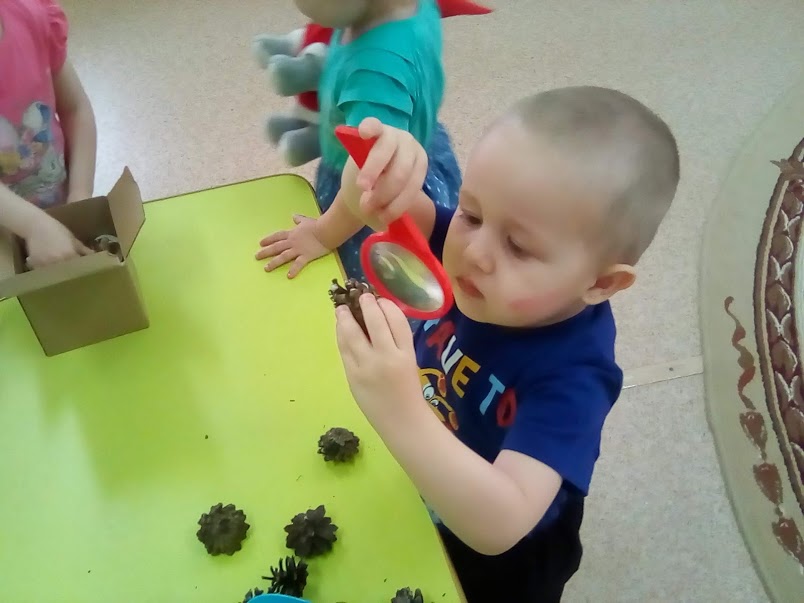 Сравнивали сосновые и еловые;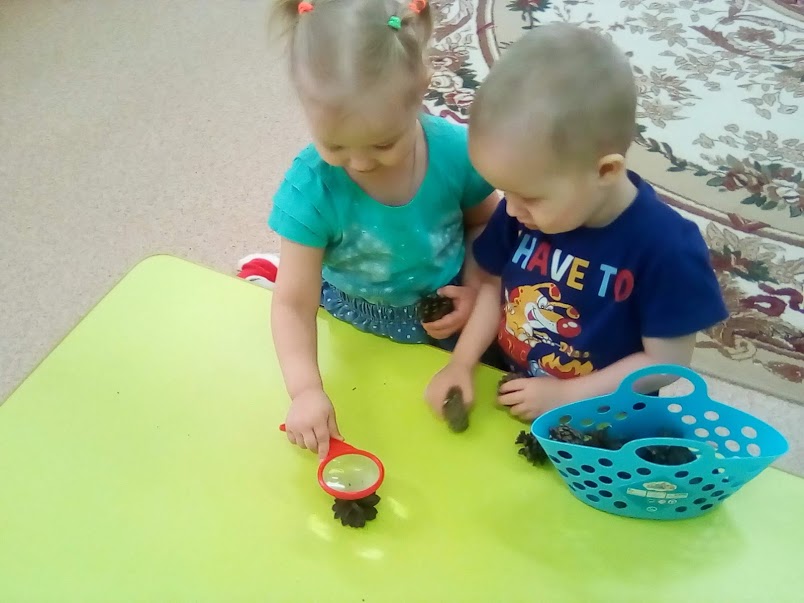 Из ракушек выкладывали узор;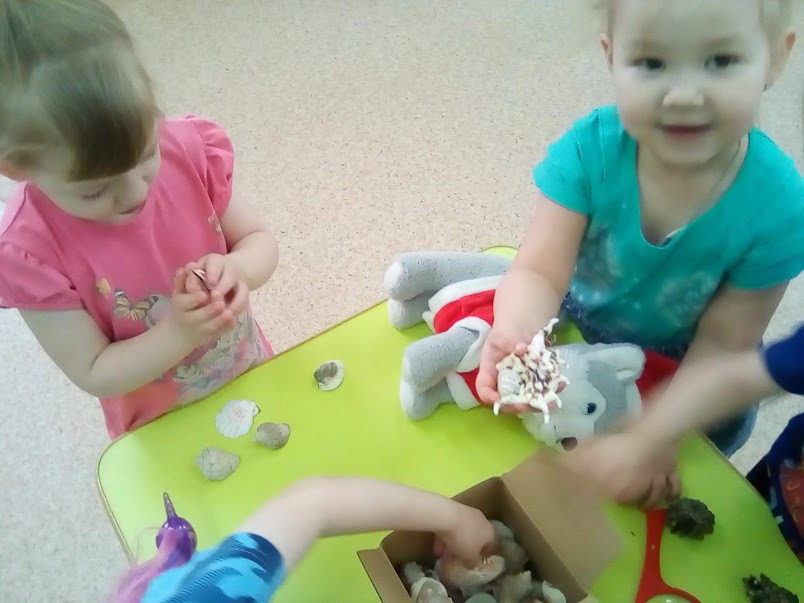 Слушали «море».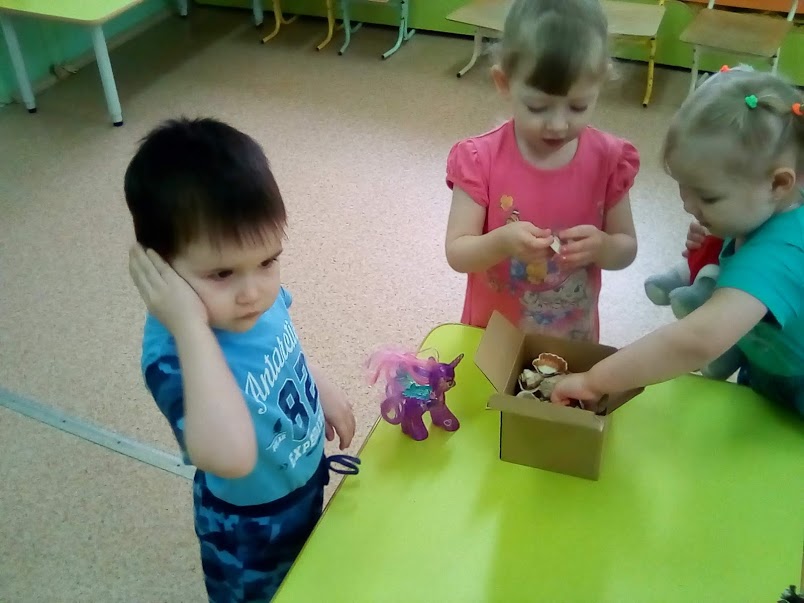 Педагог: Девятьярова М. В.